1E-1Hvordan kan prosjekter på arbeid- og helse feltet innrettes for å legge til rette for forskning og evaluering av effekt av intervensjoner/tiltak?Deltakere og aktørroller i gruppa:Fasilitator: Toril Dale, Leder Innovasjon og nettverk, AiR- Nasjonalt kompetansesenterSigmund Gismervik, Lege/Forsker,  St. Olavs Hospital/NTNU Ragne Gunnarsdatter Hole, Gjengedal EnhetslederPoliklinikken Raskere tilbake, Voksenpsykiatrisk avdeling Vinderen, Diakonhjemmet sykehusAsbjørn Grimsmo, Seniorforsker, Arbeidsforskningsinstituttet, Høgskolen i Oslo og Akershus Franz Hintringer, Overlege iBedrift / UNN HFHåkon Lund, Seniorrådgiver,HelsedirektoratetTorill Tveito Forsker Uni Research Helse Irene Øyeflaten, Forsker AiR- Nasjonalt kompetansesenter og Uni Research HelseBeskriv problemet: Arbeids- og velferdsdirektoratet og Helsedirektoratet har startet, og vil igangsette flere større prosjekter på fagfeltet i tiden fremover.Basert på tidligere erfaringer, er det et sterkt behov for å innrette prosjektene slik at det legges til rette for forskning og vitenskapelig evaluering av effekten av intervensjoner og tiltak.Som et ledd i dette arbeidet vil vi prøve å ha en gruppe under Åpen Arena 2015 som arbeider med denne problemstillingen.Resultat (fra gruppas arbeid): Gruppene startet med å avklare hva vi legger i noen av begrepene i utfordringen. Hvordan kan felles myndighetsstyrte satsinger mellom arbeid og helse, med et mål eller et oppdrag, ofte med at det følger ressurser/penger med, utformes slik at man kan måle en effekt på arbeid/og eller helse.Effekt i denne sammenhengen: kausalitet – et tiltak der noe fører til en ønsket endring.Hvordan kommer vi fram til de gode spørsmål, som påvirker videre satsingAt innspill fra gruppa skal bidra til et bedre beslutningsgrunnlag for varig videre nasjonal aktivitet.Modell: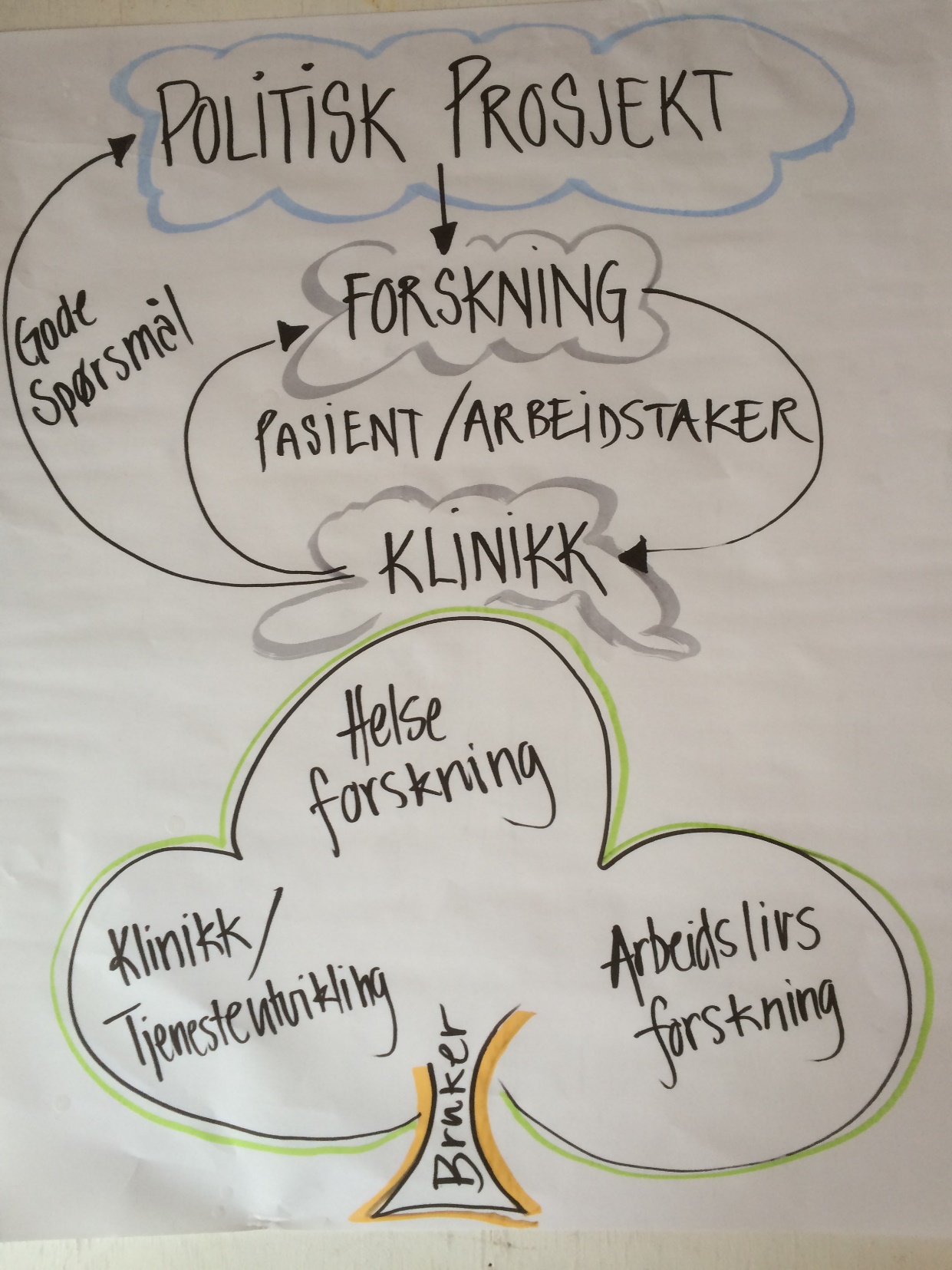 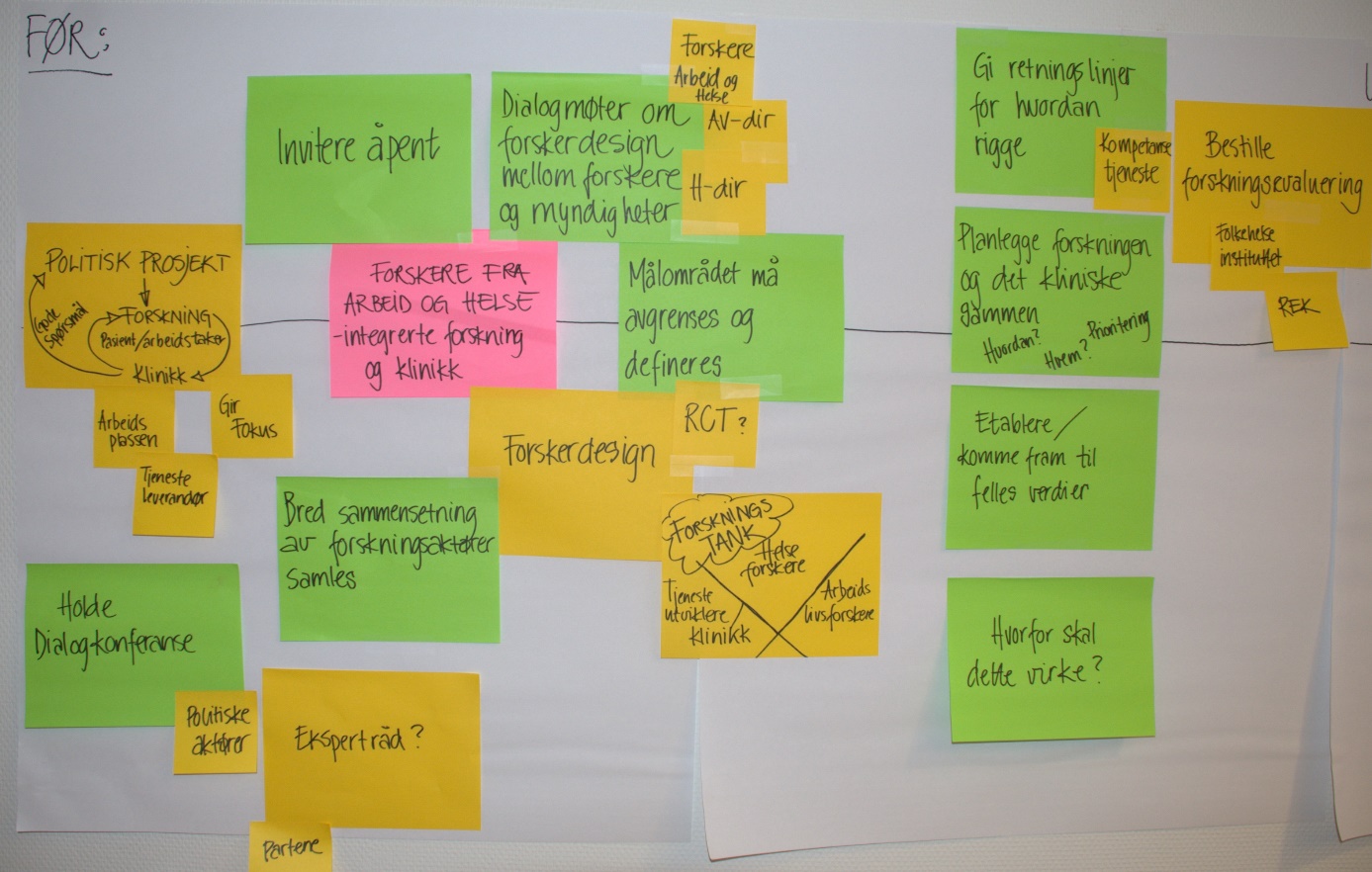 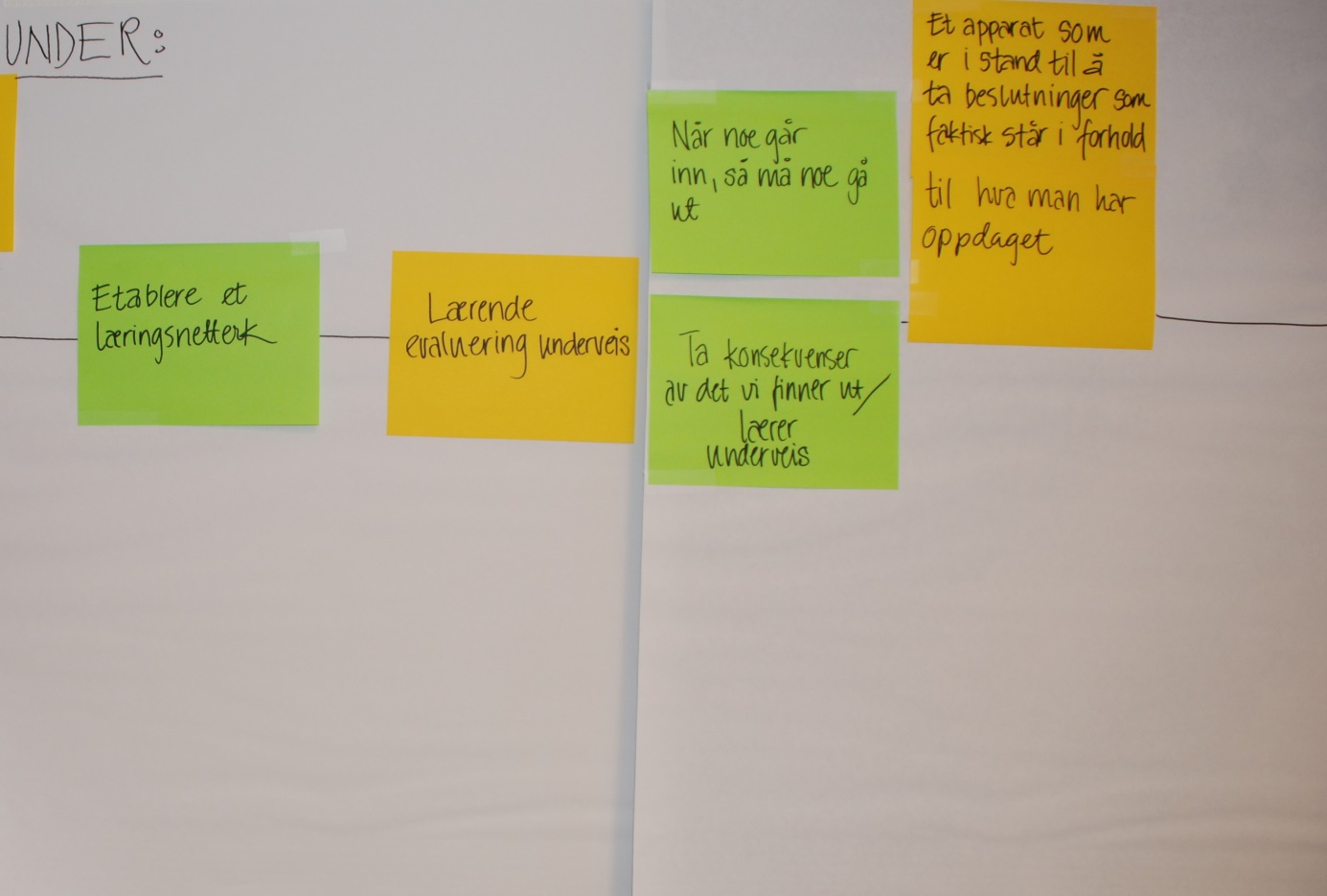 Hvordan skal vi få til dette?Forarbeid: Når vi skjønner at en satsing er på gang – ETABLERE EN TENKETANKGir anledning til å stoppe opp litt, kunne reflektere over om det er lurt å gjøre.På en nøytral grunnInvitere fra en pool av forskere, brukere og klinikereMå finansiere, slik at forskerne får anledning til å deltaDet uformelle, kompetente rommetHolde dialogkonferanseNår et prosjekt er besluttet:Direktoratene har en rutine for at prosjekter (som definert av gruppen) skal følges av forskningAktørene fra de ulike områdene (helse, arbeid , tjenesteutviklere) identifiseresUtlyse med forskningskontrakt (i motsetning til konsulentkontrakt)Målområdet avgrenses og defineres i dialog m/myndigheter og forskereDialog mellom forskningsmiljø og myndigheter om forskningsdesignPlanlegging:I utarbeidelsen av prosjektplanen – spesifikk Tenketank aktiveres.Hentes fra den store Tenketanken. Dersom man som forskningsmiljø ser at man er interessert i en eventuell evaluering, melder man fra og deltar ikke i denne delen av prosessen.Ledere og klinikere med i tenketankene som øker kompetansen på hvordan vi kan innrette tjenestene våres slik at det kliniske kan bli forskbart.Representanter fra IA, partene i arbeidslivet.ImplementeringsfasenEtablere lærende nettverkForeta lærende evaluering underveisProblemstilling at endring= forutsetning for kvalitet. Stabilitet som grunnlag for god forskning Konkrete innspill til neste skritt i arbeidet med utfordringen:H-dir og AV-dir oppnevner arbeidsgruppe for forskning og evaluering i konsept I-bedrift-Hver og en av gruppemedlemmene tar med tilbake og informerer/deler med kollegaer, det man har opplevd og lært/drøftet i gruppe 1E-1Håkon forsøker å «selge inn» Tenketanken som tiltak i Lystad/Guldvog samarbeidetSpille inn til de to direktoratene forslag om at det etableres en rutine for innvolvering av forskning i større prosjektVi anbefaler at det settes av en fast andel av prosjektbudsjett (f.eks 10%) til forskning